Организатор курсов повышения квалификации – ФГАНУ «ВНИМИ»ПРОГРАММА КУРСОВ ПОВЫШЕНИЯ КВАЛИФИКАЦИИ" Технохимический контроль напредприятиях молочной промышленности"25-29 октября 2021гМосква, 2021г Федеральное государственное автономное научное учреждениЕ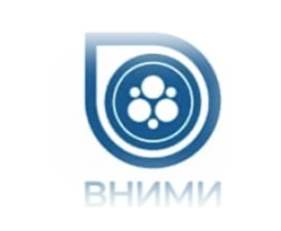 «Всероссийскийнаучно-исследовательский ИНСТИТУТ МОЛОЧНОЙ ПРОМЫШЛЕННОСТИ» (ФГАНУ «ВНИМИ»)программаТехнохимический контроль на предприятиях молочной промышленностиЦель:Развитие профессиональных компетенций в области технохимического контроля на предприятиях молочной промышленности.10.00-11.3011.50-13.0025 октября 2021 годаТРЕБОВАНИЯ   ТЕХНИЧЕСКИХ РЕГЛАМЕНТОВ ТАМОЖЕННОГО СОЮЗА ТР ТС 021/2011, ТР ТС 033/2013, ТР ТС 029/2012 ДЛЯ ОБЕСПЕЧЕНИЯ КОНТРОЛЯ ПОКАЗАТЕЛЕЙ КАЧЕСТВА И БЕЗОПАСНОСТИ НА ПРЕДПРИЯТИЯХ МОЛОЧНОЙ ПРОМЫШЛЕННОСТИ. ОРГАНИЗАЦИЯ ПРОИЗВОДСТВЕННОГО КОНТРОЛЯ ПРЕДПРИЯТИЙ С УЧЕТОМ ПРОСЛЕЖИВАЕМОСТИЮРОВА Елена Анатольевна– заведующий лабораторией технохимического контроля и арбитражных методов анализа, кандидат технических наук.ВХОДНОЙ КОНТРОЛЬ МОЛОЧНОГО СЫРЬЯ, ОПРЕДЕЛЕНИЕ ЕГО ИДЕНТИФИКАЦИОННЫХ ХАРАКТЕРИСТИК. ПРИМЕНЕНИЕ СТАНДАРТИЗОВАННЫХ МЕТОДОВ КОНТРОЛЯ ДЛЯ ВЫЯВЛЕНИЯ ФАЛЬСИФИКАЦИИ МОЛОКА СЫРОГО. ОСОБЕННОСТЬ КОНТРОЛЯ МОЛОКА ДРУГИХ СЕЛЬСКОХОЗЯЙСТВЕННЫХ ЖИВОТНЫХ ЮРОВА Елена Анатольевна– заведующий лабораторией технохимического контроля и арбитражных методов анализа, кандидат технических наук.10.00-11.3011.30-13.0026 октября 2021 годаОРГАНИЗАЦИЯ ТЕХНОХИМИЧЕСКОГО КОНТРОЛЯ НА ПРЕДПРИЯТИЯХ МОЛОЧНОЙ ПРОМЫШЛЕННОСТИ: ФОРМИРОВАНИЕ ПРОГРАММЫ ПРОИЗВОДСТВЕННОГО КОНТРОЛЯ, ПОДБОР МЕТОДОВ, ВЕДЕНИЕ ЖУРНАЛОВКреккер Людмила Геннадьевна – научный сотрудник лаборатории ресурсосберегающих процессов и функциональных продуктов ФГАНУ «ВНИМИ», к.т.н., доцентПРАВИЛА ОТБОРА ПРОБ И ПОДГОТОВКА ПРОБ К АНАЛИЗАМ. СОВРЕМЕННЫЕ ТРЕБОВАНИЯ К ДОКУМЕНТИРОВАНИЮ ПРОЦЕДУРЫ ОТБОРА ОБРАЗЦОВ (ПРОБ). ВНЕДРЕНИЕ В ЛАБОРАТОРНУЮ ПРАКТИКУ СТАНДАРТОВ НА ОТБОР ПРОБ И ПОДГОТОВКУ К АНАЛИЗУ, ВКЛЮЧАЯ ОТБОР ПРОБ С ТОРГОВОЙ ПОЛКИ. МЕТОДЫ КОНТРОЛЯ ТЕХНОЛОГИЧЕСКОГО ПРОЦЕССА. ОПРЕДЕЛЕНИЕ ЭФФЕКТИВНОСТИ ГОМОГЕНИЗАЦИИ, ПАСТЕРИЗАЦИИ, РАСЧЕТНЫЕ МЕТОДЫ ОЦЕНКИ ПИЩЕВОЙ И ЭНЕРГЕТИЧЕСКОЙ ЦЕННОСТИ. КОБЗЕВА Татьяна Викторовна – старший научный сотрудник ФГАНУ «ВНИМИ»10.00-11.3027 октября 2021 годаВНЕДРЕНИЕ В ЛАБОРАТОРНУЮ ПРАКТИКУ ПРЕДПРИЯТИЙ МЕТОДИК ИЗМЕРЕНИЙ ПО ИДЕНТИФИКАЦИИ МОЛОЧНЫХ ПРОДУКТОВ. ПРИМЕНЕНИЕ СОВРЕМЕННЫХ, ВЫСОКОЭФФЕКТИВНЫХ МЕТОДОВ АНАЛИЗА ДЛЯ ИДЕНТИФИКАЦИИ ЖИРОВОГО, БЕЛКОВОГО И УГЛЕВОДНОГО СОСТАВА ПРОДУКТА. ОПРЕДЕЛЕНИЕ МАССОВОЙ ДОЛИ МОЛОЧНОГО ЖИРА В ПРОДУКТАХ МОЛОКОСОДЕРЖАЩИХ.ЮРОВА Елена Анатольевна– заведующий лабораторией технохимического контроля и арбитражных методов анализа, кандидат технических наук.11.50-13.00ОСОБЕННОСТИ ОПРЕДЕЛЕНИЯ ЖИРОВ НЕМОЛОЧНОГО ПРОИСХОЖДЕНИЯ В МОЛОЧНОМ СЫРЬЕ И МОЛОЧНЫХ ПРОДУКТАХ. ПРИМЕНЕНИЕ МЕТОДА КАПИЛЛЯРНОЙ ГАЗОВОЙ ХРОМАТОГРАФИИ ДЛЯ АНАЛИЗА ЖИРОВОЙ ФАЗЫ МОЛОЧНОГО СЫРЬЯ И МОЛОЧНОЙ ПРОДУКЦИИ. ОСОБЕННОСТЬ ОПРЕДЕЛЕНИЯ ФИТОСТЕРИНОВ. ПРИМЕНЕНИЕ МЕТОДА ОПРЕДЕЛЕНИЯ ТРИГЛИЦЕРИДНОГО СОСТАВА ДЛЯ ВЫЯВЛЕНИЯ В ЖИРОВОЙ ФАЗЕ ПРОДУКТА ГОВЯЖЬЕГО ЖИРА.ЖИЖИН Николай Анатольевич – научный сотрудник ФГАНУ «ВНИМИ», кандидат технических наук.10.00-11.3028 октября 2021 годаМЕТОДЫ КОНТРОЛЯ ВЕТЕРИНАРНЫХ ПРЕПАРАТОВ И ЛЕКАРСТВЕННЫХ ВЕЩЕСТВ В ПРОДОВОЛЬСТВЕННОМ СЫРЬЕ И ГОТОВОЙ МОЛОЧНОЙ ПРОДУКЦИИ. РЕШЕНИЕ ЕВРАЗИЙСКОЙ ЭКОНОМИЧЕСКОЙ КОМИССИИ (ЕЭК) №28, КАК ОСНОВЫ ДЛЯ ВНЕСЕНИЯ ИЗМЕНЕНИЙ В ТР ТС 021/2011 В ЧАСТИ КОНТРОЛЯ ГОТОВОЙ МОЛОЧНОЙ ПРОДУКЦИИ. ОСНОВНЫЕ КРИТЕРИИ ОЦЕНКИ.11.50-13.00ЮРОВА Елена Анатольевна– заведующий лабораторией технохимического контроля и арбитражных методов анализа, кандидат технических наук.ДЕМОСТРАЦИЯ ГОТОВЫХ РЕШЕНИЙ ПО КОНТРОЛЮ ВЕТЕРИНАРНЫХ ПРЕПАРАТОВ И ЛЕКАРСТВЕННЫХ ВЕЩЕСТВ В МОЛОЧНОМ СЫРЬЕ И ГОТОВОЙ МОЛОЧНОЙ ПРОДУКЦИИЖИЖИН НИКОЛАЙ АНАТОЛЬЕВИЧ – научный сотрудник ФГАНУ «ВНИМИ», кандидат технических наук.29 октября 2021 года10.00-11.0011.10-13.0013.00-13.15МЕТОДЫ КОНТРОЛЯ УПАКОВКИ. КОНТРОЛЬ УПАКОВКИ В СВЕТЕ ТРЕБОВАНИЙ ТР ТС 005/2011 «О БЕЗОПАСНОСТИ УПАКОВКИ». ПРИМЕНЕНИЕ СОВРЕМЕННЫХ ВЫСОКОЭФФЕКТИВНЫХ МЕТОДОВ АНАЛИЗА.МЯЛЕНКО Дмитрий Михайлович - заведующий сектором упаковки, кандидат технических наукИСПОЛЬЗОВАНИЕ ИНСТРУМЕНТАЛЬНЫХ МЕТОДОВ АНАЛИЗА ДЛЯ КОНТРОЛЯ ПОКАЗАТЕЛЕЙ КАЧЕСТВА И ИДЕНТИФИКАЦИОННЫХ ХАРАКТЕРИСТИК ПРОДУКТА. ПРАКТИКА ПРИМЕНЕНИЯ СТАНДАРТНЫХ ОБРАЗЦОВ МОЛОКА И МОЛОЧНЫХ ПРОДУКТОВ ДЛЯ ПРОВЕДЕНИЯ КАЛИБРОВОЧНЫХ МЕРОПРИЯТИЙ. МСИ КАК КОНТРОЛЬ РАБОТЫ ПРОИЗВОДСТВННЫХ ЛАБОРАТОРИЙ.Денисович Елена Юрьевна - старший научный сотрудник ФГАНУ «ВНИМИ»ЮРОВА Елена Анатольевна– заведующий лабораторией технохимического контроля и арбитражных методов анализа, кандидат технических наук.ВРУЧЕНИЕ УДОСТОВЕРЕНИЙ О ПОВЫШЕНИИ КВАЛИФИКАЦИИ ГОСУДАРСТВЕННОГО ОБРАЗЦАКОЛОСОВА Елена Вячеславовна – заведующий научно-образовательным центром «Инновационные технологии» ФГАНУ «ВНИМИ», к.т.н., доцент